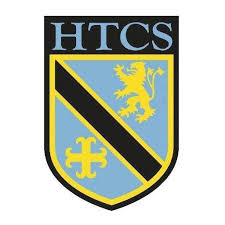 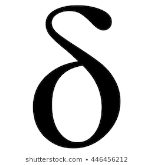 Mathematics FacultyYear 8 Summer Term 2 - Delta SchemeUnit 12 Overview - ProbabilityTopicKey IdeasProgressProgressProgressTopicKey IdeasRAGProbabilityI understand the language of probability.ProbabilityI can calculate the probability of an event occurring or not occurring.ProbabilityI can list outcomes of two events systematically.ProbabilityI can use sample space diagrams.ProbabilityI can complete Venn diagrams and calculate simple probabilities.ProbabilityI understand the difference between theoretical and experimental probability and can calculate experimental probabilities.ProbabilityI understand that repeating an experiment gives more reliable results.ProbabilityI can calculate relative frequency.LessonLearning FocusAssessmentKey Words1Using the language of probability and representing probabilities on a scale (CM clip 251)Formative assessment strategies e.g. MWBs, whole class questioning, Diagnostic Questions, SLOP time with self-assessment, Live Marking etc.Assessment is also supported with our use of ILOs, set through Century Learning and Corbettmaths.Finally, units are assessed through skills checks and half termly assessments, as part of our Assessment Calendar in Mathematics.probability, likelihood, chance, certain, likely, even, unlikely, impossible, scale2Understanding the terms mutually exclusive and exhaustive.Formative assessment strategies e.g. MWBs, whole class questioning, Diagnostic Questions, SLOP time with self-assessment, Live Marking etc.Assessment is also supported with our use of ILOs, set through Century Learning and Corbettmaths.Finally, units are assessed through skills checks and half termly assessments, as part of our Assessment Calendar in Mathematics.mutually exclusive, exhaustive3Calculating the probability of an event occurring and not occurring (CM clips 245 & 250)Formative assessment strategies e.g. MWBs, whole class questioning, Diagnostic Questions, SLOP time with self-assessment, Live Marking etc.Assessment is also supported with our use of ILOs, set through Century Learning and Corbettmaths.Finally, units are assessed through skills checks and half termly assessments, as part of our Assessment Calendar in Mathematics.probability, likelihood, outcome, event4Listing outcomes of two events systematically (CM clip 253)Formative assessment strategies e.g. MWBs, whole class questioning, Diagnostic Questions, SLOP time with self-assessment, Live Marking etc.Assessment is also supported with our use of ILOs, set through Century Learning and Corbettmaths.Finally, units are assessed through skills checks and half termly assessments, as part of our Assessment Calendar in Mathematics.outcome, list, systematic5Using sample space diagrams (CM clip 246)Formative assessment strategies e.g. MWBs, whole class questioning, Diagnostic Questions, SLOP time with self-assessment, Live Marking etc.Assessment is also supported with our use of ILOs, set through Century Learning and Corbettmaths.Finally, units are assessed through skills checks and half termly assessments, as part of our Assessment Calendar in Mathematics.sample space, outcome, event, probability6Completing Venn diagrams and calculating simple probabilities (CM clip 380)Formative assessment strategies e.g. MWBs, whole class questioning, Diagnostic Questions, SLOP time with self-assessment, Live Marking etc.Assessment is also supported with our use of ILOs, set through Century Learning and Corbettmaths.Finally, units are assessed through skills checks and half termly assessments, as part of our Assessment Calendar in Mathematics.Venn diagram, element, probability, outcome7Understanding the difference between theoretical and experimental probability.  Calculating experimental probabilities.Formative assessment strategies e.g. MWBs, whole class questioning, Diagnostic Questions, SLOP time with self-assessment, Live Marking etc.Assessment is also supported with our use of ILOs, set through Century Learning and Corbettmaths.Finally, units are assessed through skills checks and half termly assessments, as part of our Assessment Calendar in Mathematics.probability, theoretical, experimental, likelihood8Understanding that repeating an experiment gives more reliable results. Calculating relative frequency (CM clip 248)Formative assessment strategies e.g. MWBs, whole class questioning, Diagnostic Questions, SLOP time with self-assessment, Live Marking etc.Assessment is also supported with our use of ILOs, set through Century Learning and Corbettmaths.Finally, units are assessed through skills checks and half termly assessments, as part of our Assessment Calendar in Mathematics.probability, experimental, outcome, reliability, repetition, relative frequency, event, observation